Define the problemWhat are the initial indicators?How was the issue discovered? What is the data showing?  Root cause analysis to identify possible causesRoot cause analysis to identify actual causesIdentify potential solutions Identify chosen solutions (with reasons for these choices)Plan the pilot testResults of the pilot testImplementation planControl plan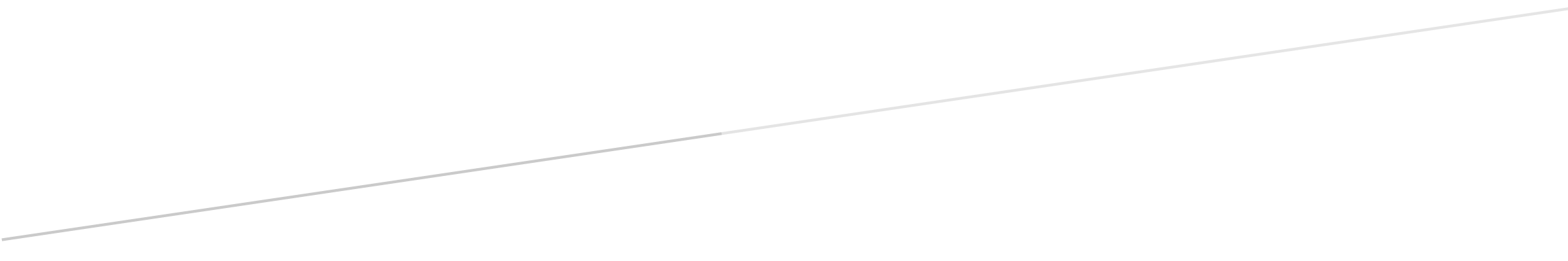 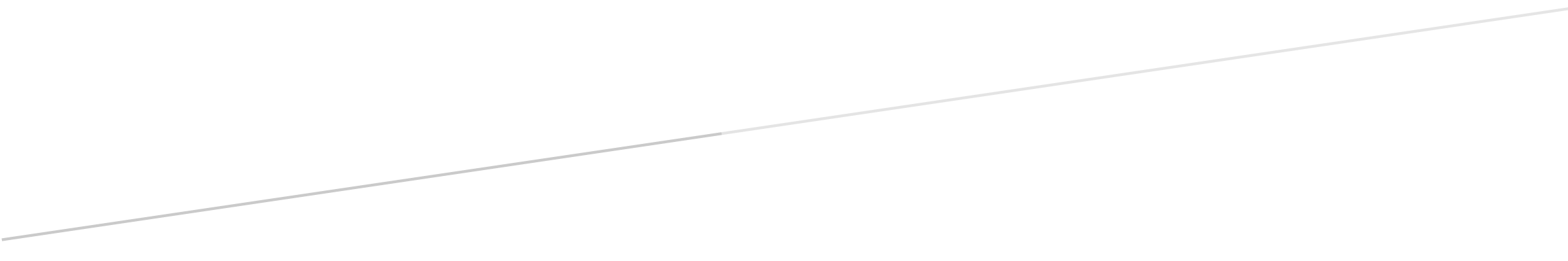 